Buy Smart Strategy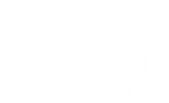 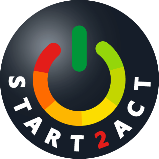 Our goals are to:Minimise our environmental impact and deliver benefits through better selection and improved usage of products and services.Minimise the life cycle impact of procured items.Encourage suppliers to adopt practices that minimise their environmental impact and deliver benefits in relation to our supply chain.  Our objectives are [delete as appropriate]:RecommendedProcure equipment with low energy ratings, labels and energy efficiency standards.Consider life-cycle energy costs for new products and modifications to existing plant.Where cost allows, purchase the most energy efficient equipment available.Assign responsibility for review and sign off of procured items that use energy.Encourage suppliers to provide products/services that consider the carbon/energy footprint.Optional Purchasing energy at the most cost-effective priceEstablish technical guidelines for new projects and refurbishments.Procure grid supplied (share) of energy from renewable sources.Purchase replacement lighting that has low energy use.Use lighting controls where possible.Purchase items locally where possible.Purchase recycled and recyclable items. Procure low emission vehicles.Establish ownership of energy costs at departmental levelEstablish ownership for energy invoice verificationReduce carbon emissions from procured items by __ tonnes of CO2 by __% over __ years.Signed				Print name				Date_________________		__________________			___ / ___ / _______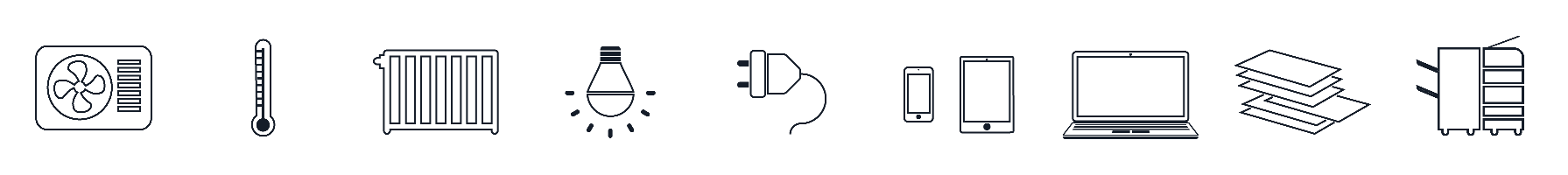 